Please read the application form, job description and person specification carefully, so that you understand what the position involves.  You will only be shortlisted if you meet the essential requirements of the employee specification. The decision to shortlist you for interview will be solely based on the information you provide in this application form.  Check that the information you provide is accurate. If you conceal or misrepresent relevant information at any stage during the recruitment process your application may be disqualified.Safeguarding Policy StatementWe are committed to the rights of the child, the child’s safety and emotional wellbeing, and the protection of the child from all forms of abuse.Post detailsPersonal detailsLANGUAGE SKILLS EMPLOYMENT HISTORYEDUCATION AND QUALIFICATIONSPlease give details of your education and qualifications. Make sure you include professional qualifications. Please note that if you are appointed to a post where qualifications are an essential requirement you may be asked, before your appointment is confirmed, to present the original copies issued to you by the examining body (photocopies will not be acceptable).OTHER TRAININGList all training undertaken including in-service courses. Please include membership and grade of professional organisations.ADDITIONAL INFORMATIONApplicants for teaching posts. You are strongly advised to submit a separate personal statement in support of your application. This should give any additional relevant information, including details of your professional, subject and leisure interests, and any skills and experience which may be useful in schools.ReferencesIt is our policy to take up references for shortlisted candidates. Give names and addresses of two referees, one of which should be your present or most recent employer. If you are known to your referee/s by a former name please supply the name by which you were known. If you have not previously been employed, give the name of someone who knows you well. Please do not give the name of a relative as a referee.If you are applying for a teaching post or working with children and are employed by another LEA or an independent school your employer will be asked to provide a reference, in which the following will be required.  Any reference, must include any disciplinary action taken relating to any offence against children or disadvantaged adults, including any in which the penalty has expired and whether the applicant has been the subject of any child protection concerns and any outcomes. Please name at least one other referee if you are not currently employed by an LEA or independent school. Please name two referees, one of which should be your present or most recent employer. Referees should have direct knowledge of your professional capacities and performance.Important NotesImmigration, Asylum and Nationality Act (2006)In accordance with the Immigration, Asylum and Nationality Act 2006, the Priestley Academy Trust will require new members of staff to provide documentary evidence that they are entitled to undertake the position applied for/have an ongoing entitlement to live and work in the United Kingdom. Therefore, all candidates shortlisted for interview are required to complete a declaration and to produce acceptable specified documentary evidence at interview.	I confirm that I am legally entitled to work in the UK.Safeguarding Vulnerable Groups Act (2006)The Priestley Academy Trust is obliged by law to operate a checking procedure for employees who have substantial access to children and young people.	I confirm that I am not barred by the DBS from working with or applying to work with, or included on the DBS Children’s Barred List.  	I confirm that I am not subject to a prohibition order and / or interim prohibition order.  Keeping Children Safe in Education 2022 Online SearchesSchools are now required, as part of their shortlisting process to carry out an online search as part of their due diligence.  If shortlisted for the role an appropriate online search will be undertaken on your name(s).  Any information given will be treated as confidential and will only be used in relation to the post for which you have applied.	I understand that an online search will be conducted on my name(s) if I am shortlisted for the above role, I am also aware that the school may want to explore anything they find with me at interview stage.Rehabilitation of Offenders Act 1974All posts involving direct contact with children are exempt from the Rehabilitation of Offenders Act 1974. However, amendments to the exceptions order 1975 (2013 & 2020) provide that certain spent convictions and cautions are ‘protected’. These are not subject to disclosure to employers and cannot be taken into account.  Guidance and criteria on the filtering of these cautions and convictions can be found on the Ministry of Justice website. Shortlisted candidates will be asked to provide details of all unspent convictions and those that would not be filtered, prior to the date of interview. You may be asked for further information about your criminal history during the recruitment process. If your application is successful, this self-disclosure information will be checked against information from the Disclosure and Barring Service before your appointment is confirmed. I confirm that the above information is complete and accurate and I understand that any offer of employment is subject to a) references that are satisfactory to the school b) a satisfactory enhanced DBS certificate and check of the Barred list where relevant c) the entries on this form proven to be complete and accurate d) a satisfactory medical report, if appropriate. I confirm that I have not been disqualified from working with children, cautioned or sanctioned in this regard.I agree that the appropriate enquiry may be made to the DBS or successor body.Data Protection Act (2018)Information from this application form may be held securely by the Priestley Academy Trust and we are registered under the Data Protection Act (2018); individuals have the right of access to personal data concerning them.	I hereby give my consent for the information provided on this form to be held on computer or other relevant filing systems and to be shared with other accredited organisations or agencies in accordance with the Data Protection Act 2018.DisclosureA candidate for any appointment with the Trust must state below any known relationship to any member of the Trust or existing employees of the Trust when making an application. A candidate failing to disclose such a relationship or seeking to improperly influence the recruitment and selection process shall be disqualified from appointment, or if appointed, shall be liable to dismissal without notice.  Are you related to any member of the Trust or existing employees of the Trust?  Yes       No   If YES, give details:      The Priestley Academy Trust is strongly committed to safeguarding and promoting the welfare of children.   All posts are subject to satisfactory vetting, including a satisfactory enhanced disclosure from the DBS.We seek a workforce which reflects the community we serve. We welcome applications from those groups which are under-represented on our staff. Applicants for jobs are judged on their skills and suitability for the vacancy. To ensure this policy is carried out effectively, we ask all applicants to provide the information requested on this page. It will be used only for administrative and monitoring purposes and will be confidential and not used to discriminate in favour or against any individual applicant.How would you describe yourself? APPLICATION FOR EMPLOYMENT (CONFIDENTIAL)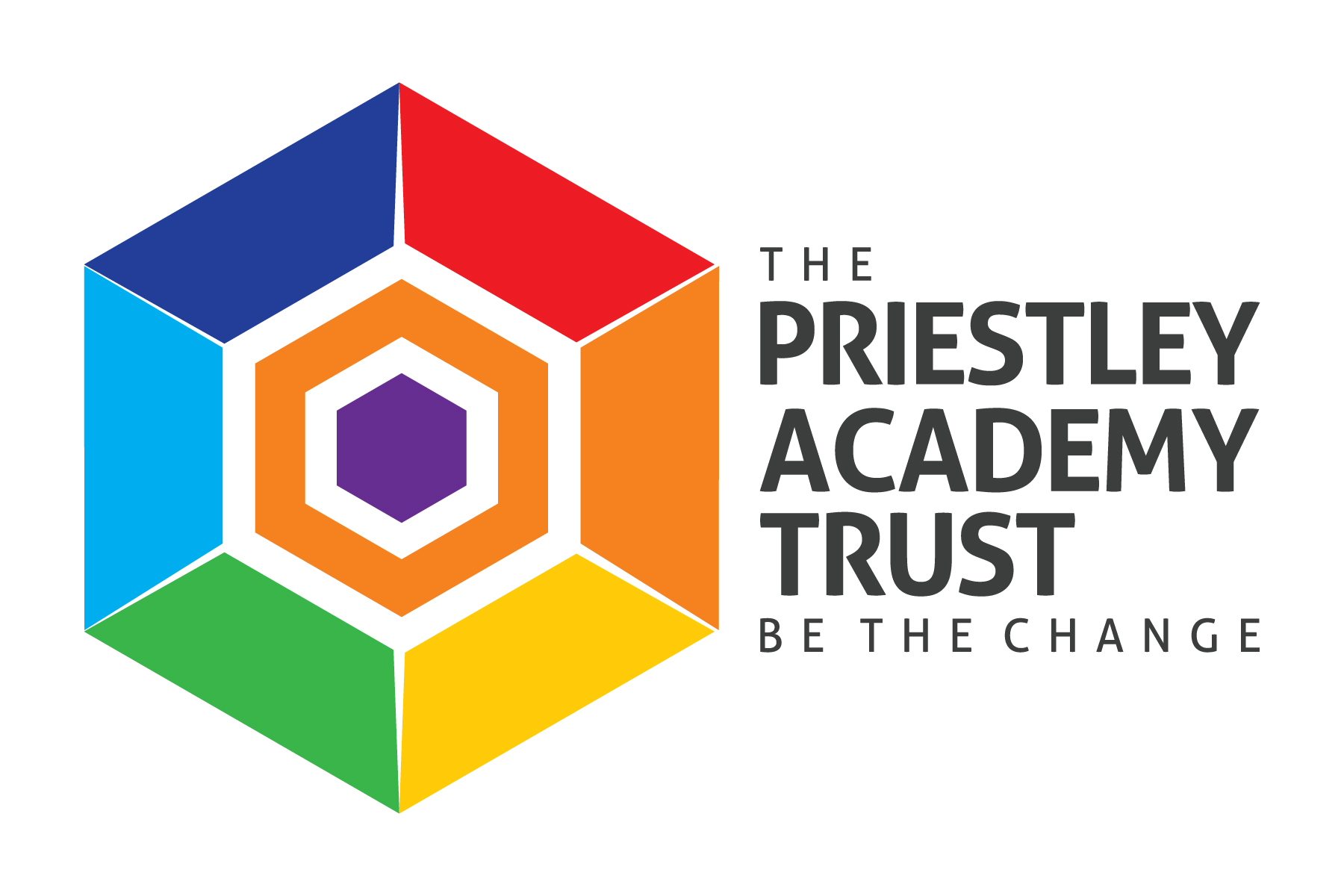 Job Title                  Your application should be returned to:Advert Reference Number:	Your application should be returned to:Closing Date: Your application should be returned to:Surname:     Forename(s):    Preferred Name:  Ms         Mrs          Miss          Mr          Other (Please state):  Previous surnames (s):  Ms         Mrs          Miss          Mr          Other (Please state):  Previous surnames (s):Home Address:Post Code: Address to which correspondence should be sent if not home address:Daytime Telephone Number: Evening Telephone Number: Do you hold a current clean driving licence?                   Yes               NoDo you hold a current clean driving licence?                   Yes               NoNational Insurance Number: National Insurance Number: Email address:Email address:Do you speak or write any languages other than English?SpeakWriteLanguage: Language: CURRENT OR MOST RECENT EMPLOYMENT:  CURRENT OR MOST RECENT EMPLOYMENT:  Post Title:EMPLOYER’S NAME AND ADDRESS AND TELEPHONE NUMBER:Dates from/to: EMPLOYER’S NAME AND ADDRESS AND TELEPHONE NUMBER:Current salary: EMPLOYER’S NAME AND ADDRESS AND TELEPHONE NUMBER:Allowances, or additional salary points:EMPLOYER’S NAME AND ADDRESS AND TELEPHONE NUMBER:If part-time please state weekly hours:Length of notice or date able to commence: Brief description of dutiesReason for wishing to leave (please indicate if you do not intend to resign from your current post):PREVIOUS EMPLOYMENTPREVIOUS EMPLOYMENTPREVIOUS EMPLOYMENTPREVIOUS EMPLOYMENTPREVIOUS EMPLOYMENTPREVIOUS EMPLOYMENTEMPLOYER’S NAME AND ADDRESSPOSITION HELD(if part time, show weekly hours)SALARYDATESFrom             ToDATESFrom             ToREASON FOR LEAVINGSCHOOL, COLLEGE OR UNIVERSITYQUALIFICATIONSExamination subjects, if applicable, indicate main/subsidiary subjectsRESULT GRADE OR CLASSIFICATIONHOW OBTAINED(Full time, part time or correspondence)PERIOD OF STUDYFrom                  ToPERIOD OF STUDYFrom                  ToApplicants for teaching posts only must provide the following information:Newly Qualified Teachers (NQTs)If you qualified as a teacher after 7th May 1999, please complete the following section:Date when qualified:                                                      Have you served an induction period?  Yes          No  Were the 3 assessments: SATISFACTORY? FAILURE? Or subject to an EXTENSION? You may wish to provide brief details1. 2.3.In which LEA(s)? Please give details: Please state class and division of your degree:    	Honours:   Yes              No     What age ranges have you been trained to teach?Your DfE number:                                 Name used when registered:  Applicants for teaching posts only must provide the following information:Newly Qualified Teachers (NQTs)If you qualified as a teacher after 7th May 1999, please complete the following section:Date when qualified:                                                      Have you served an induction period?  Yes          No  Were the 3 assessments: SATISFACTORY? FAILURE? Or subject to an EXTENSION? You may wish to provide brief details1. 2.3.In which LEA(s)? Please give details: Please state class and division of your degree:    	Honours:   Yes              No     What age ranges have you been trained to teach?Your DfE number:                                 Name used when registered:  Applicants for teaching posts only must provide the following information:Newly Qualified Teachers (NQTs)If you qualified as a teacher after 7th May 1999, please complete the following section:Date when qualified:                                                      Have you served an induction period?  Yes          No  Were the 3 assessments: SATISFACTORY? FAILURE? Or subject to an EXTENSION? You may wish to provide brief details1. 2.3.In which LEA(s)? Please give details: Please state class and division of your degree:    	Honours:   Yes              No     What age ranges have you been trained to teach?Your DfE number:                                 Name used when registered:  Applicants for teaching posts only must provide the following information:Newly Qualified Teachers (NQTs)If you qualified as a teacher after 7th May 1999, please complete the following section:Date when qualified:                                                      Have you served an induction period?  Yes          No  Were the 3 assessments: SATISFACTORY? FAILURE? Or subject to an EXTENSION? You may wish to provide brief details1. 2.3.In which LEA(s)? Please give details: Please state class and division of your degree:    	Honours:   Yes              No     What age ranges have you been trained to teach?Your DfE number:                                 Name used when registered:  Applicants for teaching posts only must provide the following information:Newly Qualified Teachers (NQTs)If you qualified as a teacher after 7th May 1999, please complete the following section:Date when qualified:                                                      Have you served an induction period?  Yes          No  Were the 3 assessments: SATISFACTORY? FAILURE? Or subject to an EXTENSION? You may wish to provide brief details1. 2.3.In which LEA(s)? Please give details: Please state class and division of your degree:    	Honours:   Yes              No     What age ranges have you been trained to teach?Your DfE number:                                 Name used when registered:  Applicants for teaching posts only must provide the following information:Newly Qualified Teachers (NQTs)If you qualified as a teacher after 7th May 1999, please complete the following section:Date when qualified:                                                      Have you served an induction period?  Yes          No  Were the 3 assessments: SATISFACTORY? FAILURE? Or subject to an EXTENSION? You may wish to provide brief details1. 2.3.In which LEA(s)? Please give details: Please state class and division of your degree:    	Honours:   Yes              No     What age ranges have you been trained to teach?Your DfE number:                                 Name used when registered:  COURSE AND TRAINING DETAILSRESULTSWHERE OBTAINEDFULL TIME, PART TIME, RESIDENTIALDATESFrom                           ToDATESFrom                           ToNAME OF REFEREESTATUS OR JOBADDRESS FOR CONTACTIncluding telephone and e-mail address1.2.3.May we approach your present employer before the interview?                      Yes                      No 	May we approach your present employer before the interview?                      Yes                      No 	May we approach your present employer before the interview?                      Yes                      No 	I DECLARE THAT ALL THE INFORMATION ON THIS FORM IS CORRECT TO THE BEST OF MY KNOWLEDGE AND I UNDERSTAND THAT THE WITHHOLDING, FALSIFICATION OR OMISSION OF RELEVANT INFORMATION BY A SUCCESSFUL CANDIDATE ARE GROUNDS FOR DISCIPLINARY ACTION WHICH MAY LEAD TO DISMISSAL.Signed: 						Date: All candidates applying for employment online or via email will be required to sign and date this form if invited to attend an interview.  WhiteEnglish			       Scottish			       Welsh			       Irish			       Any other white		       	Mixed HeritageWhite & Black Caribbean	White & Black African	White & Asian	Any other mixed background	Would you describe yourself as:Female                Male             Prefer not to say   Asian or Asian BritishIndian	Pakistani	Bangladeshi	Kashmiri	Any other Asian background	What is your age group?  20-24  		 40-44    25-29  		  45-49    30-34 		  50-54    35-39  		  55 and over    Prefer not to sayBlack or Black BritishCaribbean	African	Any other black background	What is your sexual orientation?  Bisexual        	  Gay man     	  Lesbian Heterosexual	  Other		  Transgender  Prefer not to say   Chinese  and other ethnic groupsChinese	Any other ethnic group	Prefer not to say 	Please tick the box that best describes you: Buddhist	 Muslim Christian	 Sikh Hindu		 Other Religion or belief Jew		 No Religion		 Prefer not to say Do you have any specific requirements to enable you to attend an interview? Please tick. If you answer YES, please give brief details  No          Yes     (Details):      Please note that you may be required to complete a medical questionnaire and/or consent to a medical examination for certain posts.We are committed to providing access to employment opportunities for disabled people.  Many people who do not consider themselves to be disabled may be covered by the Equality Act 2010 because they have a health condition that has an impact on their lives.  You may be disabled under the Equality Act 2010 if you suffer from a long term (ie 12 months or more) physical or mental impairment which has an adverse impact on your ability to carry out day to day activities.  Do you consider yourself to have a disability or a long-term health condition?  No          Yes       Prefer not to say     What is the effect or impact of your disability or health condition?  (Details):      If so, do you have any specific requirements to enable you to attend an interview?  Please tick.  If you answer YES please give brief details:  No          Yes       Prefer not to say     (Details):      The Priestley Academy Trust is committed to creating an environment where barriers are removed from disabled people and they can give their best to succeed in our organisation.  If you would like to discuss your response, or are unsure of the types of reasonable adjustments that might be possible, please contact us.